
ISTITUTO COMPRENSIVO VALLE STURA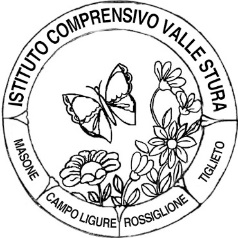 SCUOLA DELL'INFANZIA - PRIMARIA - SECONDARIA I GRADOPiazza 75 Martiri, 3  -  16010 MASONE (GE)  -  Tel. 010 926018 www.icvs.edu.it - geic81400g@istruzione.it – geic81400g@pec.istruzione.it Calendario scolastico 2021/22Scuola dell’Infanzia di RossiglioneInizio lezioni: mercoledì 15 settembre 2021Fine lezioni: giovedì 30 giugno 2022Orario dal 15 al 17 settembreingressi scaglionati dalle 8.15 alle 9.30uscita 12.15-13.15 senza servizio mensaOrario di funzionamento dal 20 settembre20 settembre inizio tempo lungo: servizio mensa e orario pomeridiano SOLO per gli alunni già inseriti lo scorso anno scolasticoingressi scaglionati 8.15-9.30 comunicati ai genitori direttamente dai docenti prima uscita 12-12.15pranzo 12.30seconda uscita 13.45-14uscita 15.45 – 16.1527 settembre servizio mensa e orario pomeridiano per tuttiPeriodi di sospensione delle lezioni in base al calendario regionale:Lunedì 1 novembre 2021Mercoledì 8 dicembre 2021Vacanze di Natale: da venerdì 24 dicembre 2021 a domenica 9  gennaio. Si torna a scuola lunedì 10 gennaio 2022Vacanze di Pasqua: da giovedì  14 aprile a martedì 19 aprile 2022. Si torna a scuola mercoledì 20 aprile.Lunedì 25 aprileGiovedì 2 e Venerdì 3 giugno 2022